Наставни содржини по македонски јазик за VIII одд. од 27. 04.- 30. 04. 2020 г.Наставна содржина: Анализа на лектирата ,,Дневникот на Ана Франк”Цели: Љубов и интерес за читање на ваков вид творби-дневник и да умее да анализира ваков литературно-научен вид творба.Прочитајте на интернет за Ана Франк или од учебникот на стр.91 во делот  За да ви биде појасно!https://mk.wikipedia.org/wiki/%D0%90%D0%BD%D0%B0_%D0%A4%D1%80%D0%B0%D0%BD%D0%BAОпределете локализација, тема и идеја на лектирата.За домашна работа: Да испратите на мојот е маил што сте напишале за  локализација,тема и идеја на лектирата ,,Дневникот на Ана Франк”Наставна содржина: Прераскажување на делови од лектирата кои им се допаднале најмногуЦели: Да умеат да прераскажуваат делови од прочитана лектира, почитувајќи  ги елементите кои ги содржат ваквиот вид  текстови.Ако сте ја прочитале лектирата одберете еден дел/извадок кој најмногу ви се допаднал, ако не сте имале можност да ја прочитате одберете еден дел/извадок од учебникот стр.92 и прераскажете го! Започнете вака на пр. Во среда, на  23 февруари 1944 г. Ана Франк и пишува на единствената нејзина пријателка Кети- нејзиниот дневник ( кој го нарекла Кети)  дека тој ден...( ја прераскажувате содржината на еден извадок/дел од лектирата или од учебникот Од Дневникот на Ана Франк стр.92.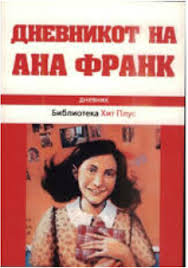 За домашна работа: Да гo испратите на мојот е маил прераскажаниот извадок/дел од лектирата  ,,Дневникот на Ана Франк”.Напатствија за изработка на проект по македонски јазик. Дневникот на...(вашето име и презиме) Проектот ќе содржи четири  страници во кои точно и вистинито по хронолошки ред,  денот, месецот и годината  ќе  раскажете три најважните настани кои ви се случиле.  При раскажувањето треба да ги предадете/напишете додека раскажувате и своите чувства и мисли во врска со настанот или појавите во животот и природата.Што треба да содржи насловната страница од проектот? Најгоре на листот ООУ ,,Ѓорче Петров” на средината на листот напишете Проект по македонски јазик.  Веднаш под него напишете Дневникот на...(вашето име и презиме)Во десниот агол на листот  напишете Изработил: и под тоа вашето име и презиме и одделение.-да биде изработена до 06. 05. 2020 г. и испратена на мојот е маил.Прва страница-Раскажување училишен настан  од прво до петто одделение. -да биде изработена до 06. 05. 2020 г. и испратена на мојот е маил.Втора страница- Раскажување училишен настан  од шесто до деветто  одделение.  -да биде изработена до 12. 05. 2020 г. и испратена на мојот е маил.Трета страница-Раскажување настан од периодот  учење од дома. -да биде изработена до 18. 05. 2020 г. и испратена на мојот е маил.Четврта страница-Раскажување настан од вонредната состојба во нашата држава.  -да биде изработена до 24. 05. 2020 г.Раскажувањето на  настаните може да го изработите  во  word (со пишување на компјутер), може да го изработите  како презентација во power point или со пишувње  на голем лист.  Проектот ќе биде оценет на крајот на мај или на почетокот на јуни 2020 г.